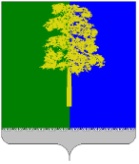 Муниципальное образование Кондинский районХанты-Мансийского автономного округа – ЮгрыАДМИНИСТРАЦИЯ КОНДИНСКОГО РАЙОНАРАСПОРЯЖЕНИЕВ соответствии с распоряжениями администрации Кондинского района от 02 декабря 2022 года №741-р «О распределении обязанностей между заместителями главы Кондинского района»,от 03 февраля 2023 года №55-р «О внесении изменений в распоряжение администрации Кондинского района от 02 декабря 2022 года № 741-р «О распределении обязанностей между главой Кондинского района и заместителями главы Кондинского района»:1. Внести в распоряжение администрации Кондинского района от 10 сентября 2020 года №457-р «Об утверждении Положения об отделе общественной безопасности администрации Кондинского района» следующие изменения:1.1. Пункт 4 распоряжения изложить в следующей редакции:«4. Контроль за выполнением распоряжения возложить:4.1. В части выполнения полномочий администрации Кондинского района по организационному обеспечению деятельности Координационного совета при главе Кондинского района по вопросам межнациональных отношений, взаимодействию с национальными общественными объединениями и религиозными организациями и Комиссии по противодействию экстремисткой деятельности Кондинского района на первого заместителя главы Кондинского района А.В. Кривоногова.4.2. В части выполнения полномочий администрации Кондинского района по организационному обеспечению деятельности Антинаркотической комиссии Кондинского района, Комиссии по профилактике правонарушений в Кондинском районе, Антитеррористической комиссии Кондинского района на заместителя главы Кондинского района А.И. Уланова.».1.2. Раздел III приложения к распоряжению дополнить пунктом 3.11 следующего содержания:«3.11. По участию в профилактике терроризма, а также в минимизации и (или) ликвидации последствий его проявлений, в соответствии с статьей 5.2 Федерального закона от 06 марта 2006 года № 35-ФЗ «О противодействии терроризму»:3.11.1. Разрабатывает и реализуют муниципальные программы и (или) (план работы) в области профилактики терроризма, а также минимизации и (или) ликвидации последствий его проявлений.3.11.2.Организует и проводят по Кондинскому району информационно-пропагандистские мероприятия по разъяснению сущности терроризма и его общественной опасности, а также по формированию у граждан неприятия идеологии терроризма, в том числе путем распространения информационных материалов, печатной продукции, проведения разъяснительной работы и иных мероприятий.3.11.3. Участвует в мероприятиях по профилактике терроризма, а также по минимизации и (или) ликвидации последствий его проявлений, организуемых федеральными органами исполнительной власти и (или) органами исполнительной власти субъекта Российской Федерации.3.11.4. Обеспечивает выполнение требований к антитеррористической защищенности объектов, находящихся в муниципальной собственности или в ведении органов местного самоуправления.3.11.5. Направляет предложения по вопросам участия в профилактике терроризма, а также в минимизации и (или) ликвидации последствий его проявлений в органы исполнительной власти субъекта Российской Федерации.3.11.6. Осуществляет иные полномочия по решению вопросов местного значения по участию в профилактике терроризма, а также в минимизации и (или) ликвидации последствий его проявлений.».2. Распоряжение разместить на официальном сайте органов местного самоуправления Кондинского района. ст/Банк документов/Распоряжения 2023от 20 декабря 2023 года№ 728-рпгт. МеждуреченскийО внесении изменений в распоряжение администрации Кондинского районаот 10 сентября 2020 года №457-р«Об утверждении Положения об отделе общественной безопасности администрации Кондинского района»Глава районаА.А.Мухин